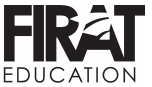 Becky Lee Memorial Scholarship3701 W. Alabama St. Suite 390 | Houston, TX 77027Purpose The purpose of the Becky Lee Memorial Scholarship is to provide a college scholarship award to a student who has shown an interest in History at the University of St. Thomas, Houston. Awards A single scholarship award will be available in the amount of $1000 annually. Awards are for one year only, but recipients may re-apply for a second year. All scholarship awards will be paid directly to the University of St. Thomas in the recipient's name for the following school year. Eligibility 1. Applicants must be a full-time (enrolled in 12 credit hours) sophomore or junior student 	attending the University of St. Thomas. 	2. Applicants must have officially declared History as their major. 	3. Applicants must have minimum overall GPA of 3.0+, and a minimum History GPA of 	3.5+. The Becky Lee Memorial Scholarship will be awarded without regard to race, sex, religion, age, national origin or sexual orientation. Firat Education will not award scholarships to applicants who are not qualified and reserves the right not to award a scholarship in a given year.Application Requirements To be considered for a Becky Lee Memorial Scholarship, applicants must complete an application and return it to Firat Education by February 1st . The application must include: 	1. A completed application form. Only completed application forms will be considered. 	2. One letter of recommendation from a University of St. Thomas professor in the History 	department. 	3. An official University of St. Thomas college transcript that includes a completed Fall 	2019 semester. 	4. A one page (< 650 words) essay on the topic listed below. All four of the above items must be submitted before the application will be considered. It is recommended that all four items above be submitted simultaneously. Submission of Application Form Fill it out completely electronically, then “Save a Copy”. Note that the application requires a signature. You may provide an electronic signature, or print out the completed application, sign it and either scan it as a pdf or mail in the printed application. Completed application forms should be sent as a pdf file to info@firateducation.com. Please include applicant’s last name as part of the file name. Alternatively, completed printed applications may be mailed to: Becky Lee Memorial Scholarship c/o Firat Education 3701 W. Alabama St, Suite 390Houston, TX 77027 Submission of College Transcript Your college registrar can mail an official transcript to: Becky Lee Memorial Scholarship c/o Firat Education 3701 W. Alabama St, Suite 390 Houston, TX 77027 If you are mailing other materials to that address, you may include the transcript in your package. Submission of Letter of Recommendation Letter of recommendation should be sent as pdf files (with the name of the applicant as part of the file name) directly from the author to info@firateducation.com. Alternatively, letters can be mailed to the Becky Lee Memorial Scholarship at the mailing address above. Questions about the application process may be directed to info@firateducation.com or (713) 871-1048.Note that all application materials must be received by February 1, 2020.General InformationApplicant First and Last Name: E-mail address: Home address: City: 						State: 			Zip/Postal Code: Country: 					Phone Number: Education InformationCheck the class you will be next year: Expected	  Junior	 SeniorGraduation Date: What is your GPA in your history major (A = 4.0):What is your cumulative GPA (A = 4.0):Schools Previously Attended: Please submit transcripts from universities previously attended.Current and Past School Activities and Honors: Community Activities and Honors:  Application StatementThe information provided in my application is, to the best of my knowledge, complete and accurate, and I understand that false statements on this application will disqualify me from the scholarship.I, (please print name) ______________________________, give permission for any college or school to release to the Becky Lee Memorial Scholarship any information necessary to process my application to the Program.Applicant’s Signature	 ______________________________________________Date			 ______________________SummaryTO COMPLETE THIS APPLICATION YOU MUST: Send with this completed application a one-page (< 650 words) typed student essay.Send, or have sent, to the Becky Lee Memorial Scholarship a certified transcript.Have a University of St. Thomas History professor complete a letter of recommendation.APPLICATION DEADLINE IS FEBRUARY 1stSend application materials in pdf format to info@firateducation.com. Alternatively, you can mail completed applications to: Becky Lee Memorial Scholarship c/o Firat Education 3701 W. Alabama St, Suite 390 Houston, TX 77027 Questions about the application process may be directed to info@firateducation.com or (713) 871-1048.Student EssayInnovation and creativity were the underlying qualities of Becky that make her so unique and successful as an educator, historian, author, and mentor.  If you were provided with the opportunity to design and teach your own history course, what would it be? What content would you include? How would you deliver it?Please limit your statement to less than 650 typed words.